Docusign Workflow: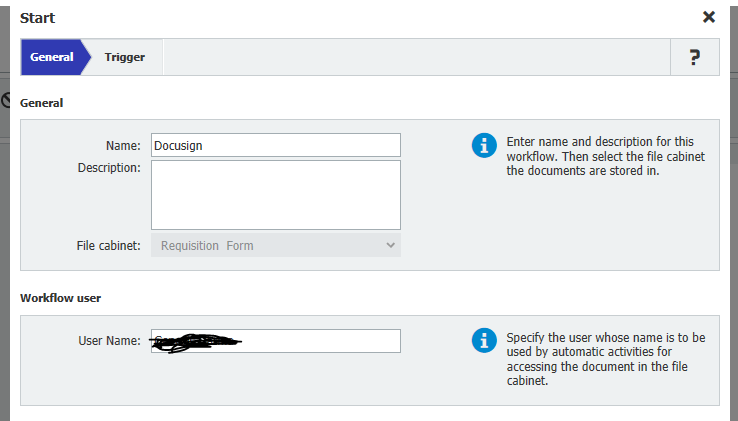 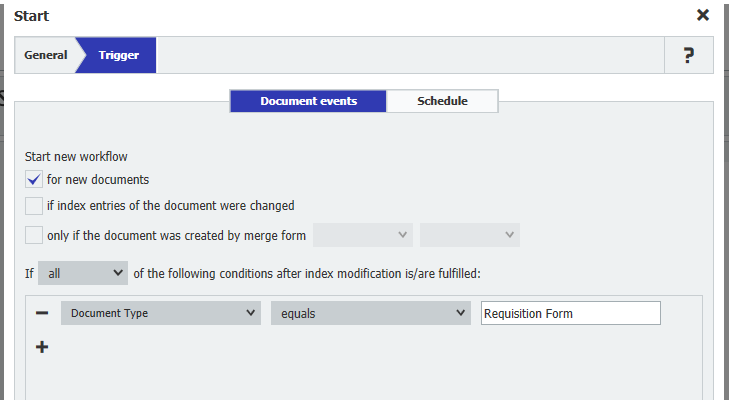 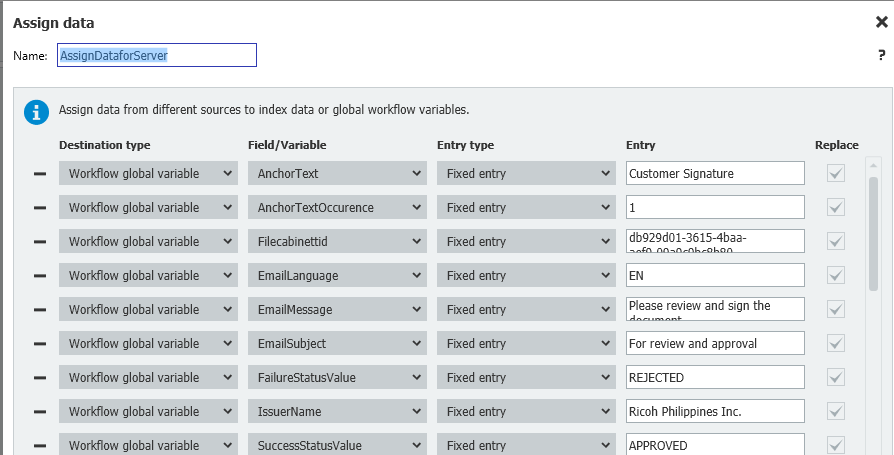 2.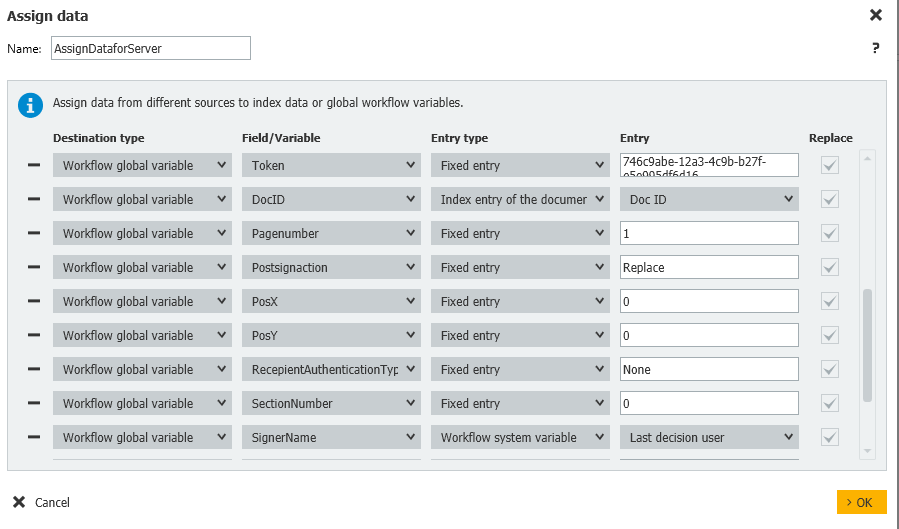 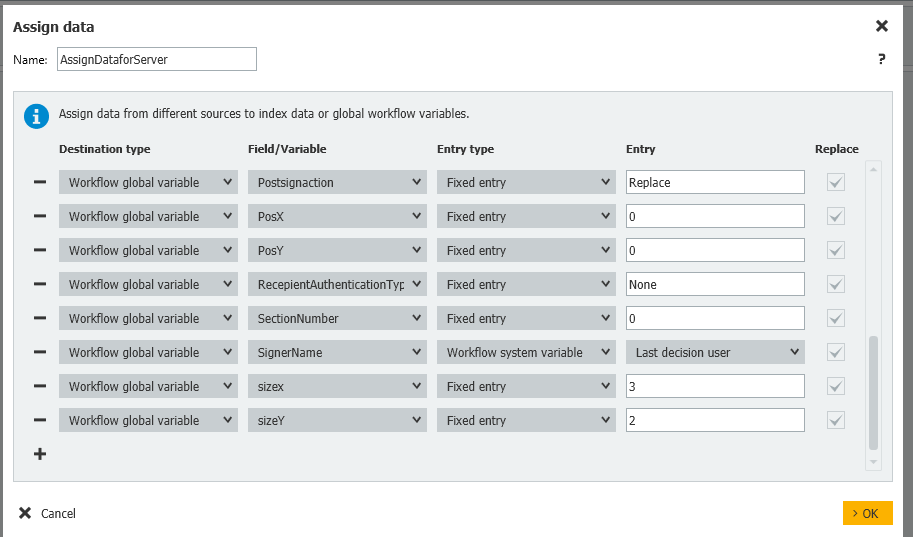 Some of the fields in the KB procedure is not included here because it says optional.Registering New Organization from Docusign: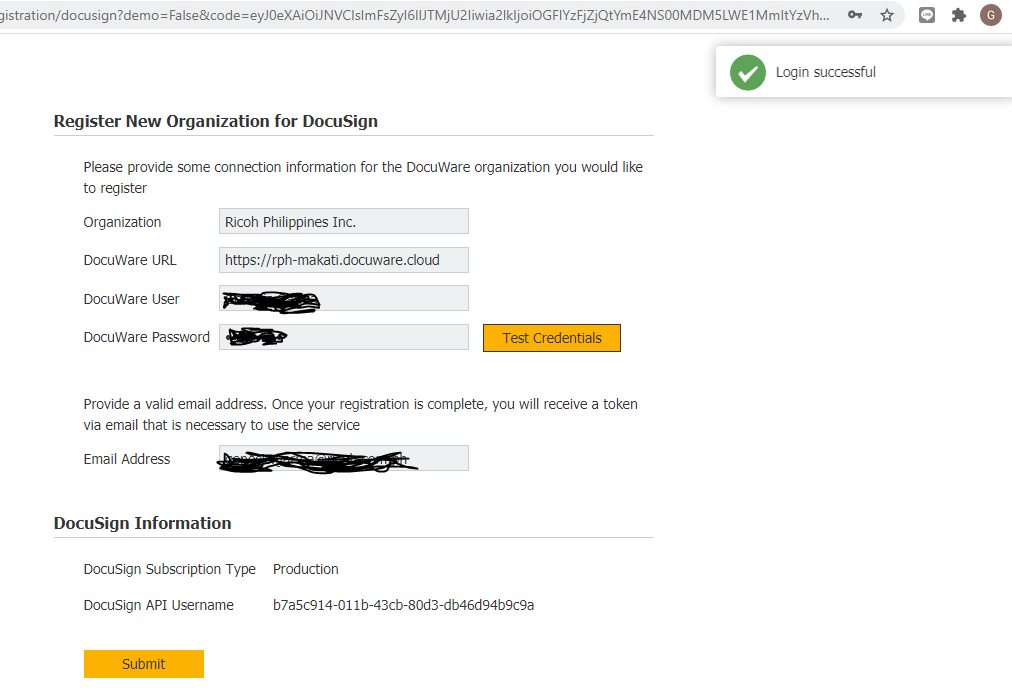 After I submit this, I receive an email from Docuwre and given me the Signature Service Token.Then I configure the Web Services Configuration: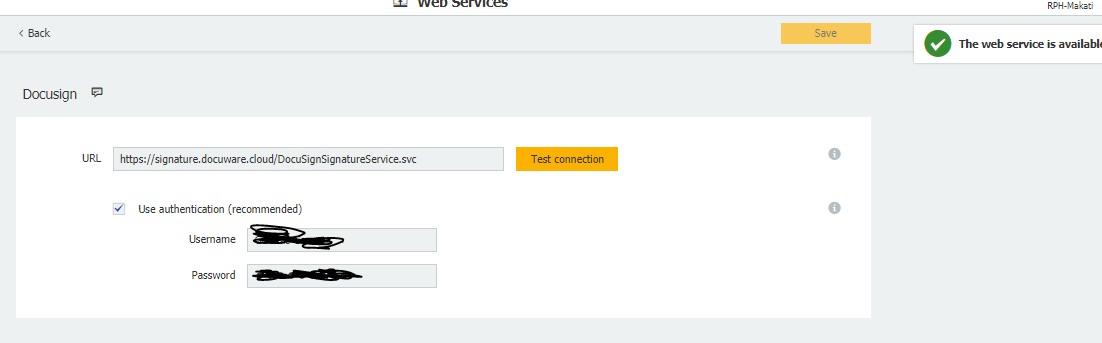 Here’s the screenshot for Web Services Configurator in docuware.I just want to ask here, if what authentication I need to input, Is it my login credential in Docuware account or in Docusign? I tried both and test the connection and both is okay.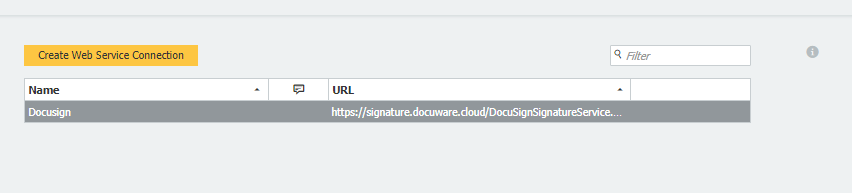 Web Service Configuration in Workflow: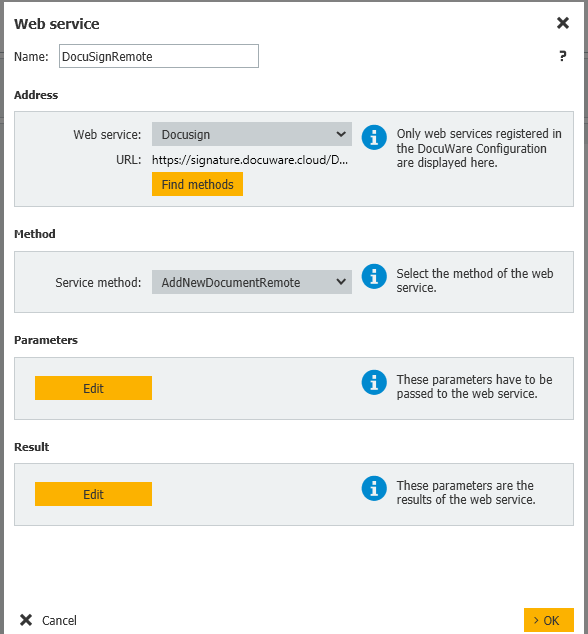 Parameters: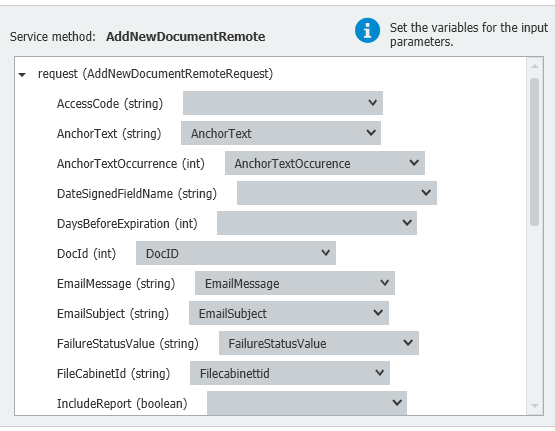 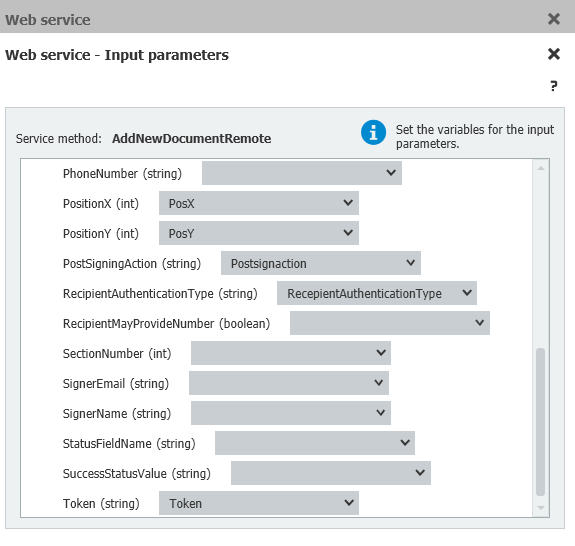 Some of the fields there is blank. Because I don’t know what to input and configure in the workflow global variable. Even here in result parameters: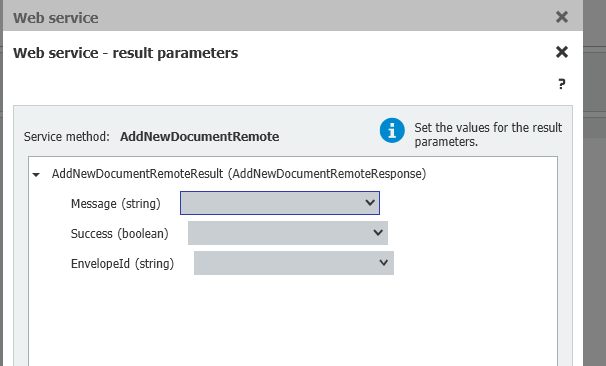 I don’t know what to choose here. On KB screenshot, ResultMessage (String)Success (Boolean)EnvelopeID (String)